Задача Образец полупроводникового материала легирован примесью (см. предыдущую задачу). Определить удельную проводимость собственного и примесного полупроводника при заданной температуре Т.Предыдущая задачаОпределить концентрацию электронов и дырок в собственном и примесном полупроводнике, содержащем N атомов примеси при комнатной температуре.Решение:Электроны и дырки генерируются парами, значит выполняется условие: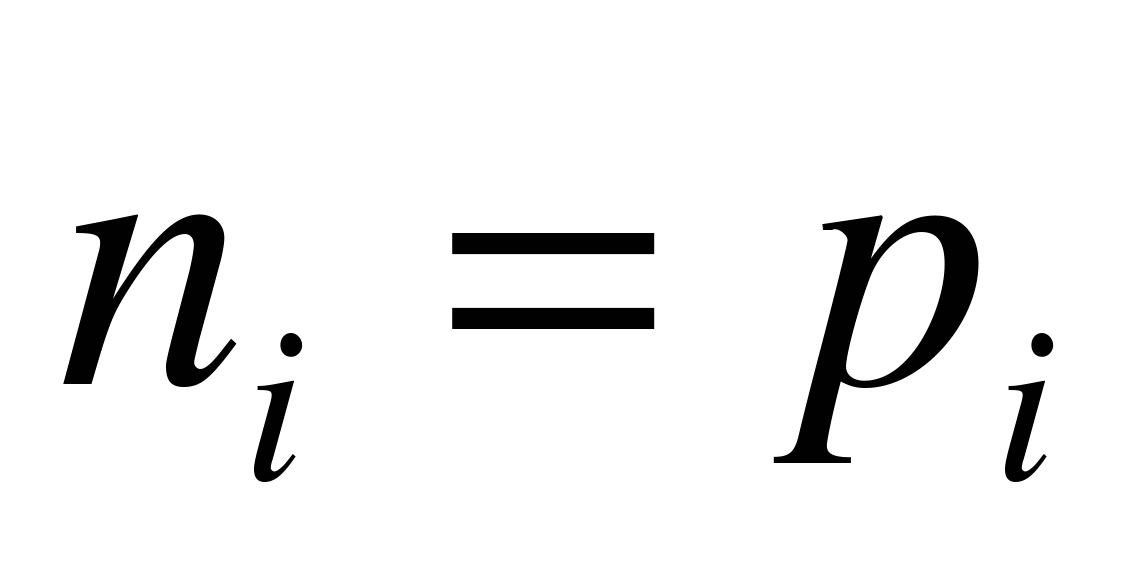 По закону нейтральности заряда полупроводник остается электрически нейтральным: суммарный отрицательный заряд электронов компенсируется суммарным положительным зарядом дырок. При комнатной температуре в Ge . Концентрация носителей заряда в собственном полупpоводнике определяется шириной запрещенной зоны и температурой. С ростом температуры концентрации электронов и дырок возрастают по экспоненциальному закону.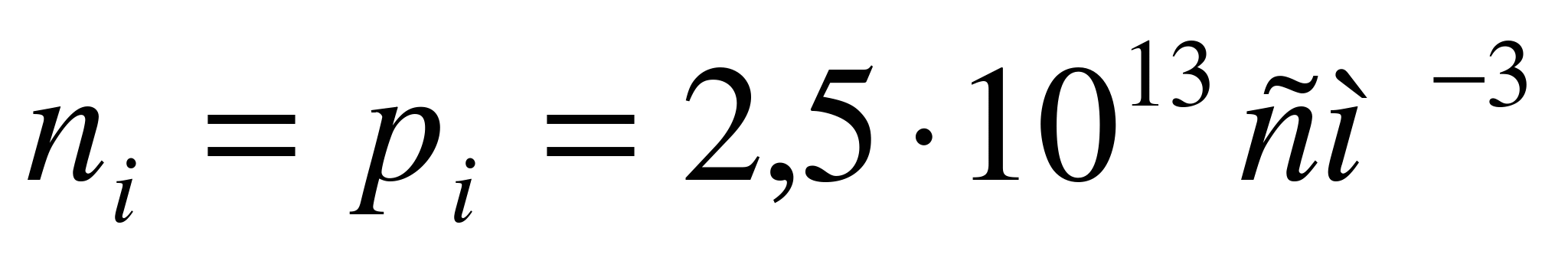 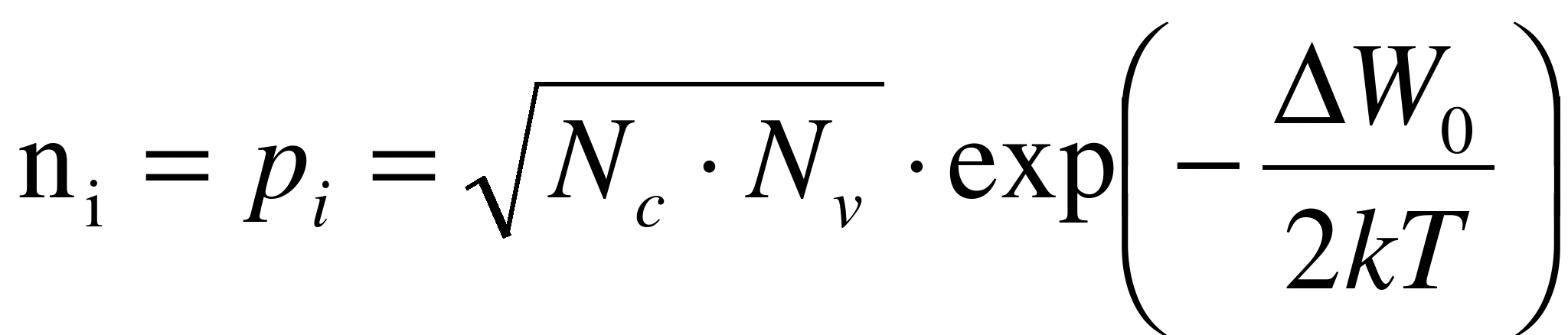 Где:NC и NV – эффективные концентрации электронов и дырок в зонах проводимости и валентной зоне определяются соответственно: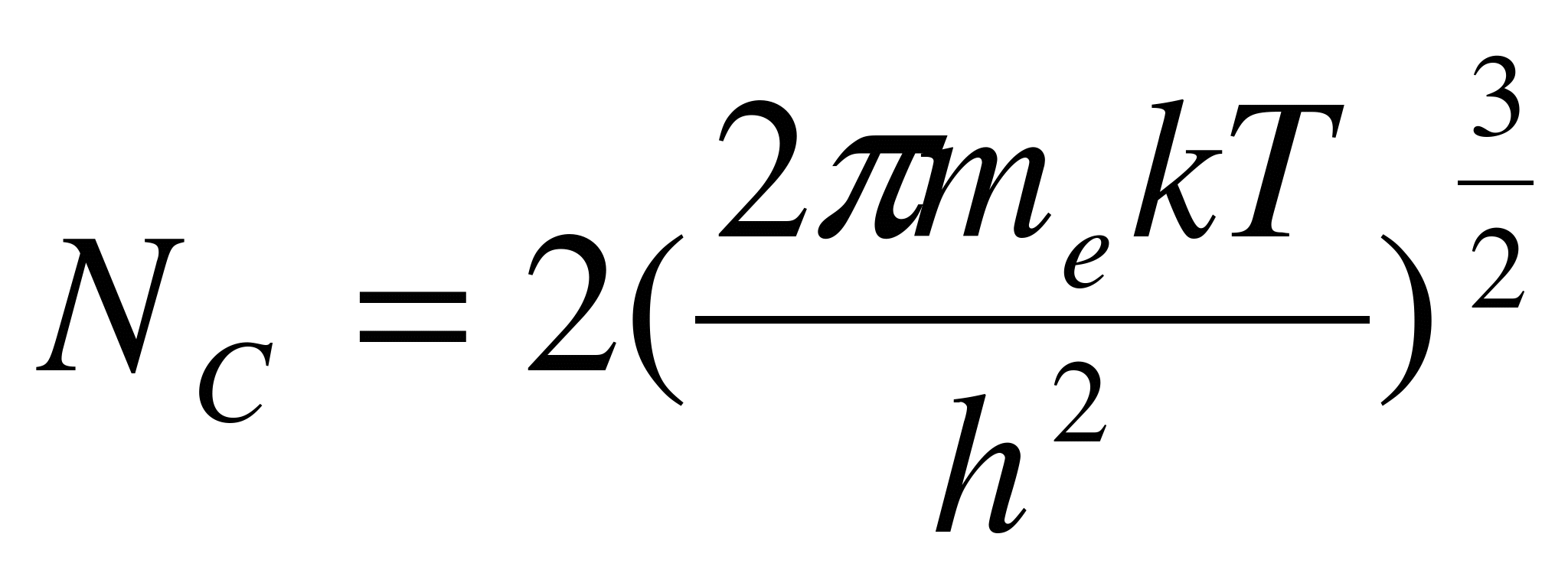 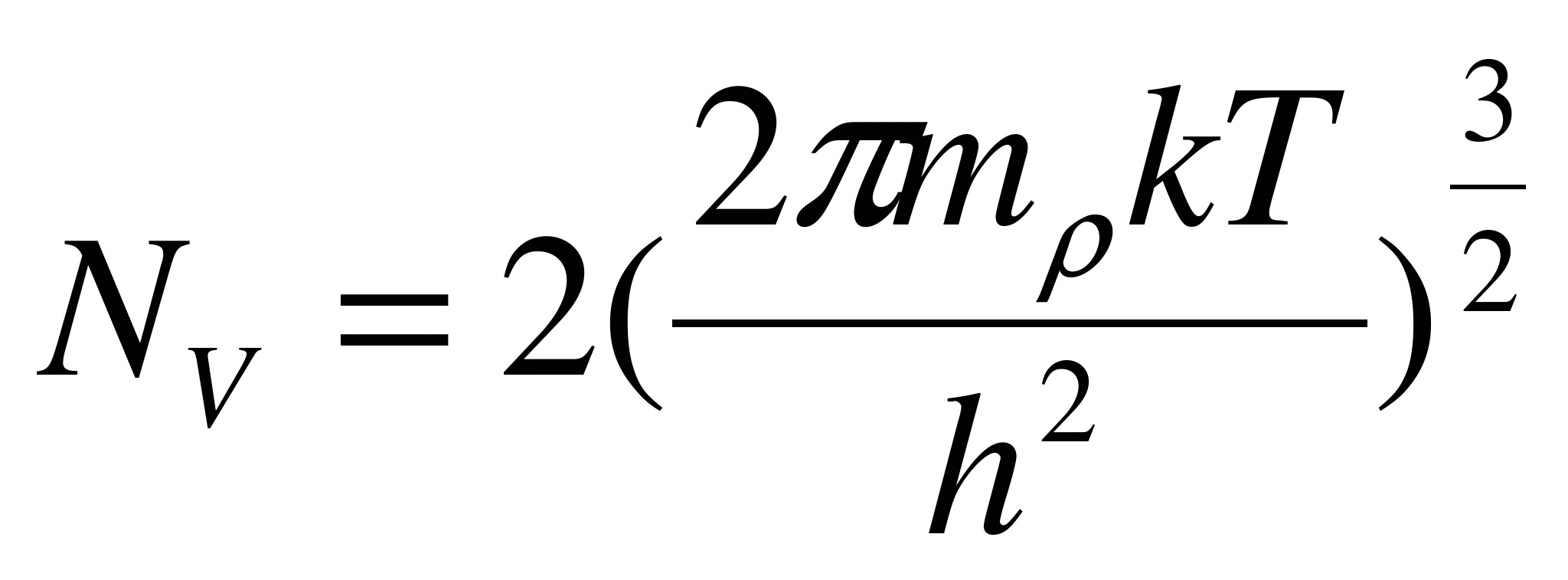 Возьмём данные из таблицы: - ширина запрещенной зоны полупроводника, эВ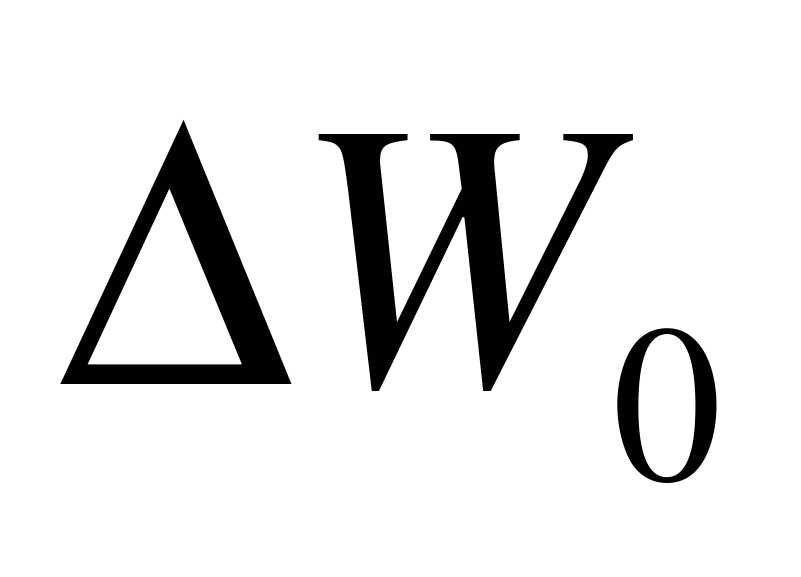 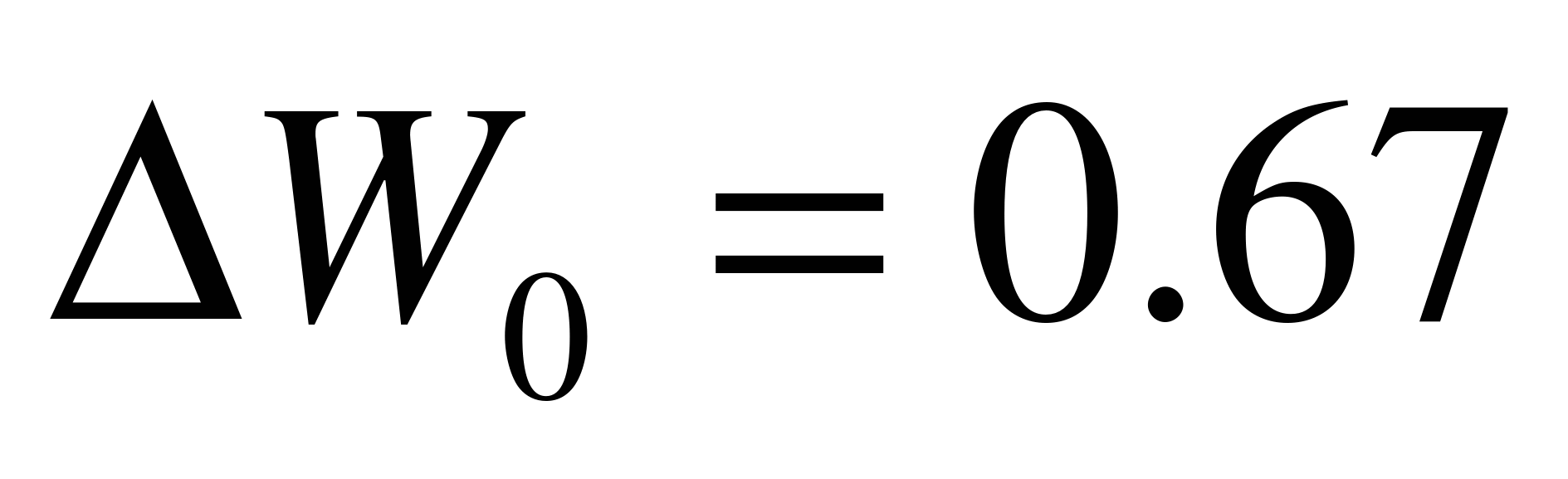 k - постоянная Больцмана, Эв/К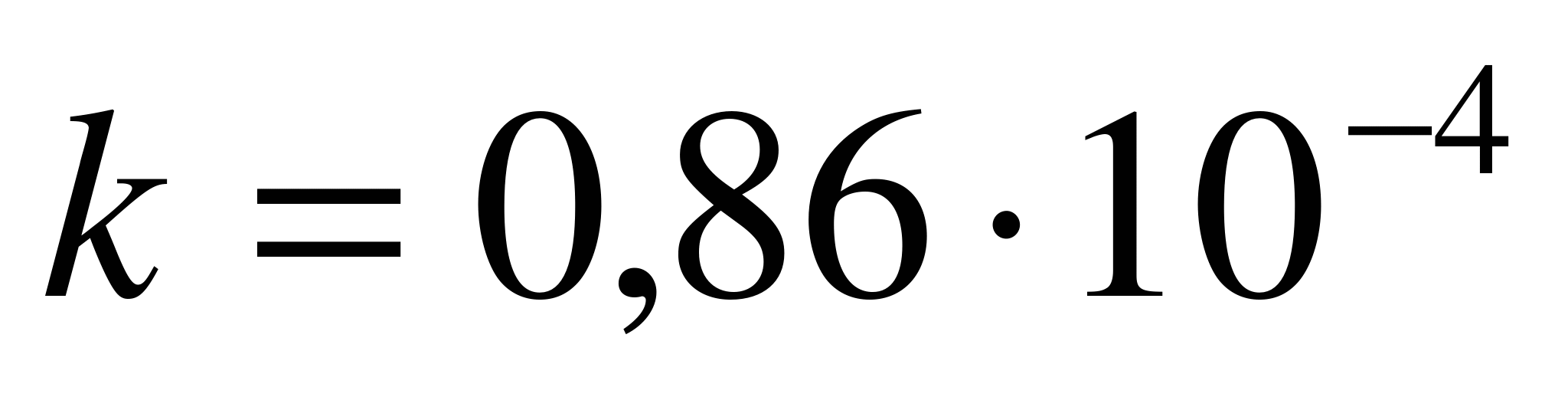 Т - температура в Кельвинах, K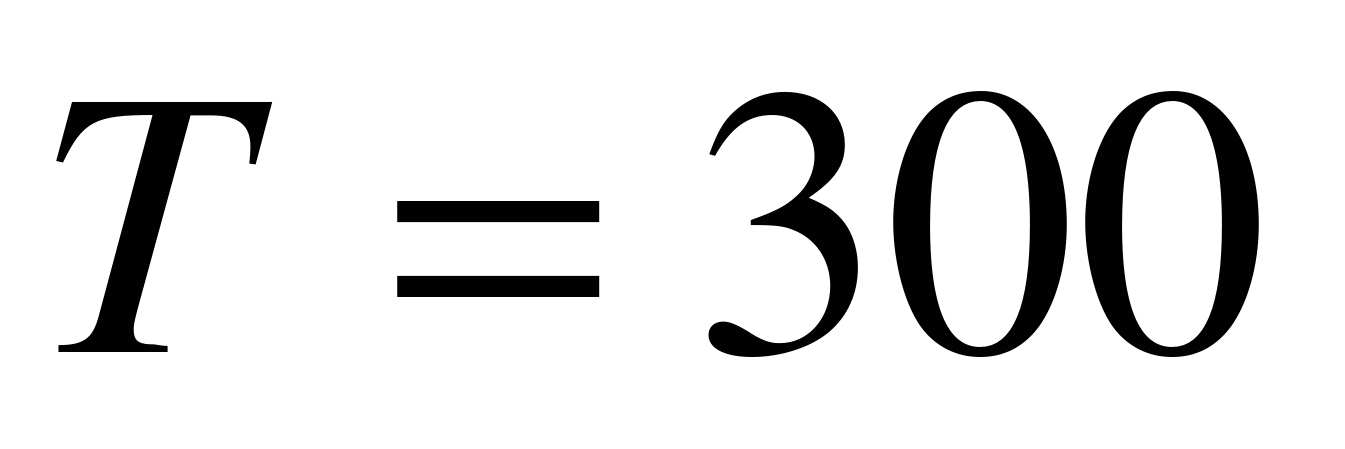 Чаще при комнатной температуре в полупроводнике все доноры ионизованы, так как энергии активации доноров составляют несколько сотых электронвольта. Тогда для донорного полупроводника: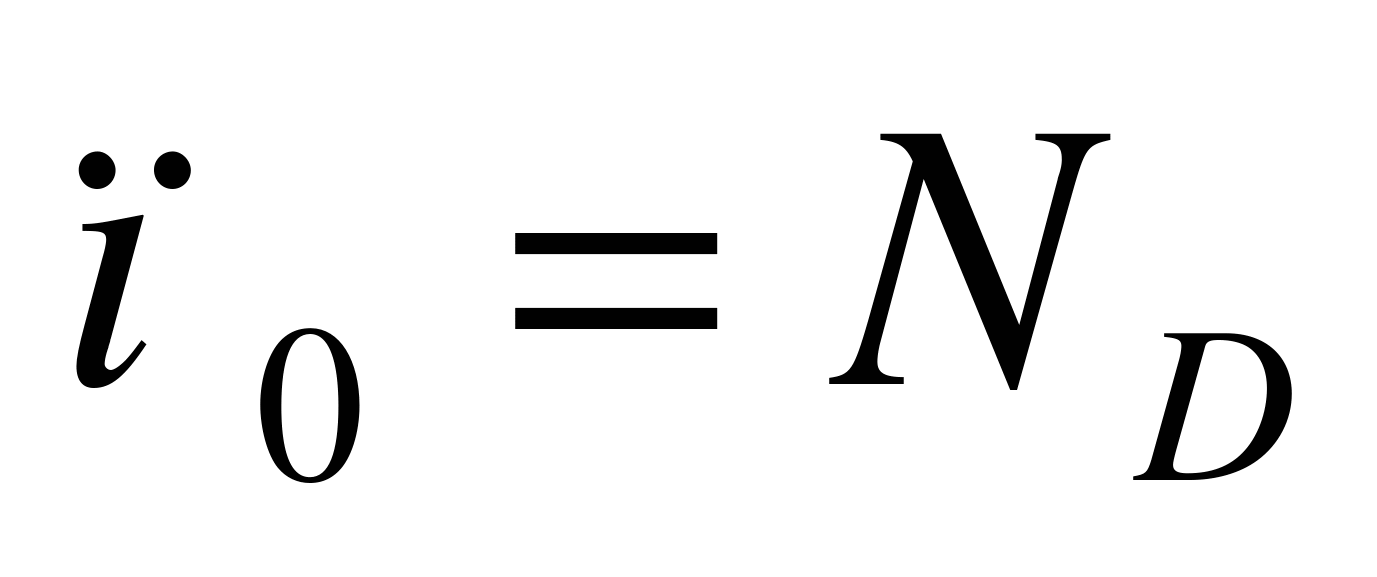 Где:- концентрация электронов в примесном полупроводнике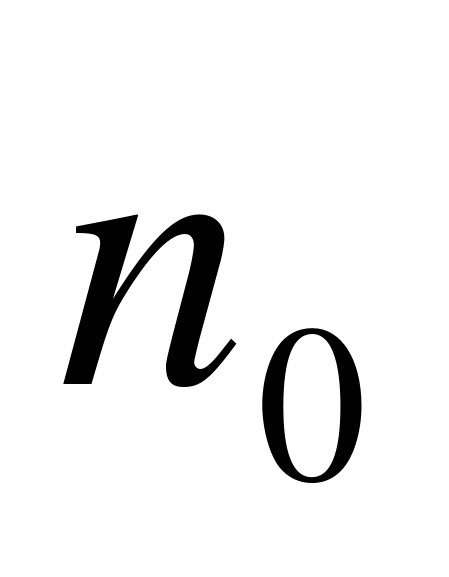 - концентрация донора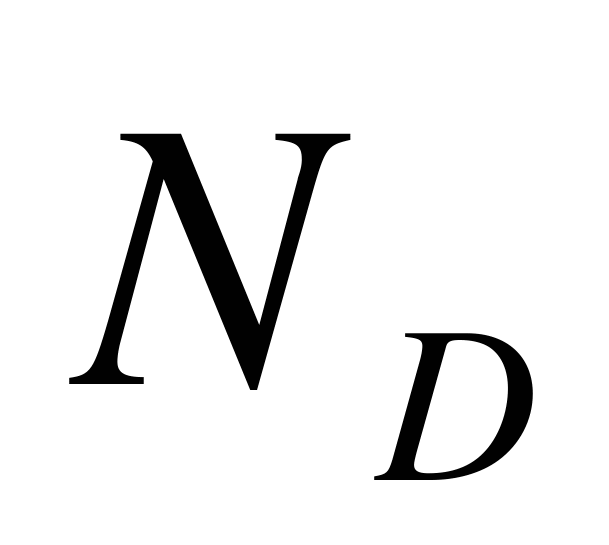 Концентрацию дырок в донорном полупроводнике найдем из формулы: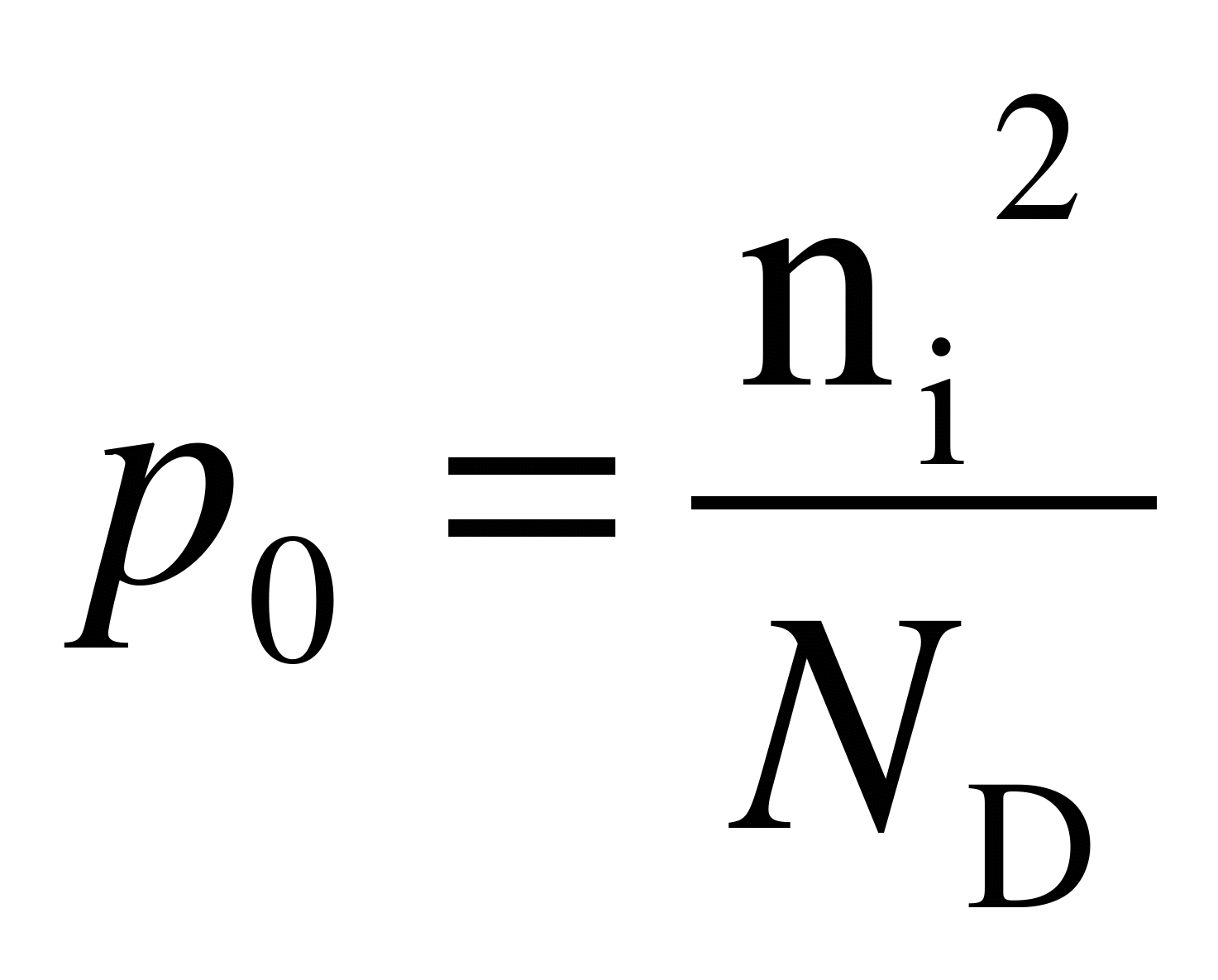 Где:- концентрация дырок в донорном полупроводнике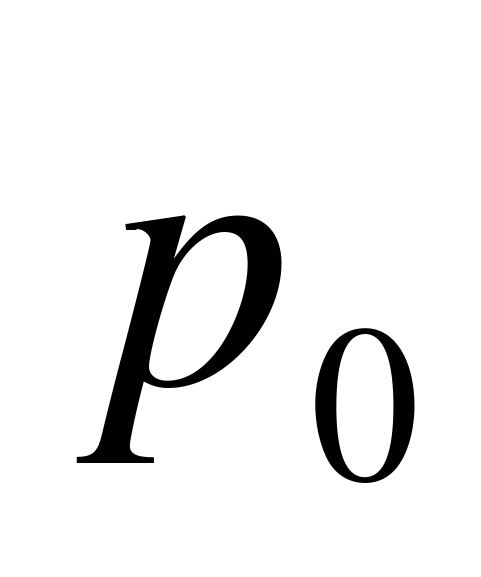 - концентрация электронов и дырок в собственном полупроводнике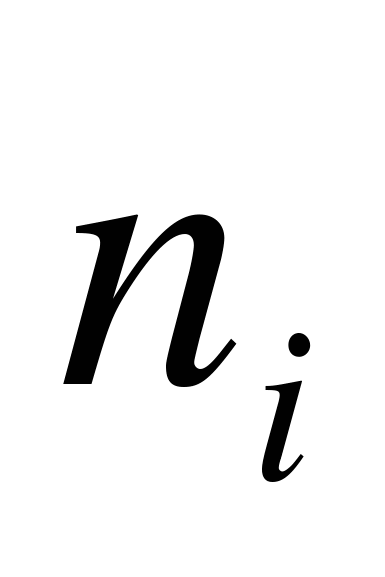 Это уравнение справедливо для равновесных носителей заряда, когда отсутствуют внешние воздействия.№ вар.То, К0330№ вар.Полупроводник материалпримесьN, см-30GeФосфор2 1018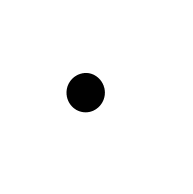 